FRIESE KAMPIOENSCHAP DOBBERVISSEN 2022.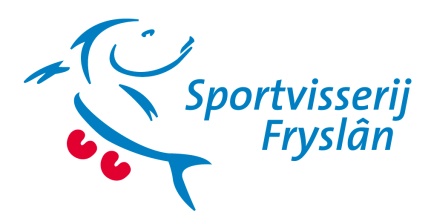 1.	Alle wedstrijden zullen verlopen volgens de laatste versies van het Protocol veilig sporten van het NOC-NSF en het Protocol verantwoord vissen van Sportvisserij Nederland. Kijk ook goed naar de laatste richtlijnen van iedere wedstrijd op de website van Sportvisserij Fryslân.2.	De deelnemers dienen in bezit te zijn van een op hun naam gestelde en van het logo en / of de naam van de vereniging waarvoor zij deelnemen voorziene geldige VISPAS uitgegeven door Sportvisserij Nederland en een officieel identiteitsbewijs (paspoort, ID kaart of rijbewijs). Je mag alleen meedoen als je lid bent van een vereniging welke is aangesloten bij Sportvisserij Fryslân.3.	Deelnemers van alle leeftijden en sekse zijn gerechtigd deel te nemen aan de Friese Kampioenschap Dobbervissen.4.	Om deel te mogen nemen aan het Nationaal Kampioenschap Dobbervissen heren dient men geplaatst te zijn via de Federatie. De afvaardiging aan de finale wordt gevormd door de bovenste 25% van de uitslag ( afgerond naar boven ) van de wedstrijd van het gehele ( daadwerkelijke ) deelnemersveld ( mits vangst behaald ) van de Federatieve selectiewedstrijd. Deelnemende dames mogen altijd meedoen aan de Nederlandse Kampioenschap Dobbervissen Dames.5.	Deelnemers gaan akkoord met dit reglement, het privacy statement van Sportvisserij Fryslân, publicatie van de uitslag, eventueel toegekende waarschuwingen of sancties en eventuele publicatie van foto’s gemaakt in het kader van deze wedstrijd.6.	De wedstrijdleiding heeft het recht de wedstrijd bij slechte weersomstandigheden of bepaalde calamiteiten niet door te laten gaan, stil te leggen en indien mogelijk later te hervatten of te beëindigen. Tijdens de wedstrijd signaal 1 betekend stoppen met vissen, signaal 2 betekent dat over 5 minuten de wedstrijd wordt hervat en signaal 3 betekent beginnen met vissen, de wedstrijd is hervat. Tussen signaal 1 en 3 mag niet worden gevoerd. Bij hervatting eindigt de wedstrijd altijd op de oorspronkelijke tijd. Indien bij definitief stoppen van de wedstrijd 50% of meer van de wedstrijdduur is gevist, is de wedstrijd geldig. Bij geringere duur wordt de wedstrijd over gevist.7.	De officiële wedstrijd duurt van het moment dat het eerste signaal gaat tot het moment dat de deelnemer tekent voor zijn / haar vangst op de wedstrijdkaart. Er wordt vier uur aaneengesloten gevist.8.	Er dient gevist dient te worden met één hengel ( vaste stok, matchhengel of bolognesehengel ) voorzien van een dobber en een enkelvoudige haak. De maximale lengte van de hengel met uitzondering van de lijn bedraagt 13 meter.9.	Aas en voer is vrij met uitzondering van kunstaas. Ten aanzien van het aas en voer is het voorhanden hebben en / of gebruik van gekleurde maden en lokvoeders waaraan ( schadelijke ) kleurstoffen zijn toegevoegd, niet toegestaan.Het gebruik van een voerkatapult, voerkorf, baitdropper of voerboot is verboden.Tijdens het cuppen mag er niet gevist worden.10.	De deelnemer, die in het bezit is van een deelnemerskaart, mag zich pas naar de visplaats begeven na uitleg van de wedstrijdleiding.FRIESE KAMPIOENSCHAP DOBBERVISSEN 2022.11.	Het eerste signaal wordt gegeven 10 minuten voorafgaande aan de wedstrijd. Er mag dan zwaar worden gevoerd. Bij het tweede signaal mag er niet meer zwaar worden gevoerd en begint de wedstrijd. Het derde signaal volgt na 4 uur en dit is het einde van de wedstrijd. Alleen de vis die zich bij het derde signaal boven de oppervlakte van het water bevindt telt mee.12.	Wanneer er meer dan 10% van het dobbergewicht op  de bodem ligt is er sprake van zinkvissen en dit is verboden. Bij gebruik van een dobber van 2 gram mag er dus 0,2 gram op de bodem liggen. In alle gevallen moet de dobber de daaronder bevestigde lijn en belasting kunnen dragen.13.	Elke gevangen meetellende vis moet door de deelnemer in een ruim leefnet worden bewaard. Per leefnet is een maximum van 20 kg toegestaan. Wanneer zich meer dan 20 kg in het leefnet bevindt, telt maar 20 kg mee voor het totaalgewicht. Verder gelden de leefnetcode uit de landelijke lijst.14.	De deelnemer dient de gevangen vis zodanig te onthaken en te behandelen, dat geen verminking ontstaat en de vis onbeschadigd kan worden teruggezet. De ter weging aangeboden vis dient in levende staat te verkeren. Men dient te allen tijde zorg te dragen voor de welzijn van de vis.15.	Wegen van de vis geschiedt over maatse ( zie gezamenlijke lijst van Nederlandse Viswateren en de laatste aanvullingslijst ) en niet door maat beschermende soorten. Indien de gevangen vis niet kan worden gewogen dient deze te worden geteld totdat de gevangen vis gewogen kan worden ( vanaf 10 gram ). Bij 0 gram wordt het aantal visjes genoteerd dat is gevangen. Barbeel, snoek, snoekbaars en aal mogen niet in het leefnet worden bewaard. Indien er sprake is van de gesloten tijd mogen winde en baars ( inclusief ondermaatse baars ) niet in het leefnet worden bewaard.16.	In elk vak kunnen 1 of 2 deelnemers, indien fysiek mogelijk, gevraagd worden om te helpen bij het wegen.17.	De winnaar is diegene met het hoogste vangstgewicht ( bij 1 vak ). Bij meerdere vakken worden de vakwinnaars op gewicht gerangschikt, daarna de nummers twee, nummers drie, enz. Voor een niet – vanger geld dat deze het aantal vangers + 1 punt krijgt.	Indien er deelnemers zijn met hetzelfde gewicht wint diegene die het dichtst bij het midden van het vak zit. De prijzen moeten persoonlijk opgehaald worden anders dan worden ze doorgeschoven naar de volgende. Alleen wie zich voor de wedstrijd gemeld heeft dat hij niet kan en een ander heeft aangewezen krijgt deze prijs waarvoor hij in aanmerking komt.18.	Een deelnemer die zonder een gegronde reden of zonder afmelding niet komt opdagen of voortijdig de wedstrijd verlaat kan volgend jaar uitgesloten worden voor de Friese kampioenschap Dobbervissen.19.	Op dit wedstrijdreglement zijn de geldende regels van de Visserijwet, het reglement voor de Binnenvisserij en het Reglement Minimummaten en Gesloten tijden van toepassing.20.	In alle gevallen waarin het reglement niet voorziet beslissen de wedstrijdleider en jury van de betreffende wedstrijd.21.	Na de wedstrijd kan, binnen 5 werkdagen, schriftelijk protest aangetekend worden bij de wedstrijdcommissie van Sportvisserij Fryslân. Het besluit wordt binnen 10 werkdagen kenbaar gemaakt en is bindend.